Bulletin de souscription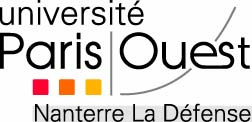 TAXE D’APPRENTISSAGE 2017Taxe calculée sur les salaires 2016Vous avez accepté de verser votre Taxe d’Apprentissage à une formation de l’Université Paris Ouest Nanterre La Défense et nous vous en remercions.VOTRE VERSEMENT DOIT SE FAIRE PAR UN ORGANISME COLLECTEUR DE TAXE D’APPRENTISSAGE (OCTA). LA DATE LIMITE DE VERSEMENT EST LE LUNDI 29 FEVRIER 2017.L’Université Paris Ouest est habilitée de plein droit à percevoir la taxe au barème :► pour la catégorie A : Formations de niveaux V, IV et III (CAP à Bac+2) ► pour la catégorie B : Formations de niveau II et I (Bac+3 à Bac+8)► pour les Activités Complémentaires (AC) : Service commun universitaire d’information, d’orientation et d’insertion professionnelle (Scuio-ip)Retrouvez nos formations :https://entreprises.u-paris10.fr/taxe-d-apprentissage/formations-habilitees/Nom de l’ENTREPRISE : …………………………………………………………………………………….…….Adresse : ……………………………………………………………………………………..…….…….Code Postal : ………………..…… Ville : ……………………………..…téléphone : ..…………..LIBELLÉ DU DIPLOME SOUTENU : ……………………………………………………………et/ou ACTIVITES COMPLEMENTAIRES : .......................................MONTANT DU VERSEMENT : ……….………….. EurosOrganisme Collecteur choisi : …………………………………………………..Au dos du formulaire officiel de l’OCTA, dans la rubrique « reversements », merci de notifier précisément :« Université Paris Ouest-Nanterre La Défense » ainsi que Licence Professionnelle Métiers du Commerce International mention Management de Projets Internationaux et/ou Scuio-ip, en mentionnant :•  Licence Professionnelle Métiers du Commerce International mention Management de Projets Internationaux et/ou Scuio-ip• la catégorie (« A » ou « B » et/ou AC)• le montant : si vous ne le connaissez pas et si vous désirez nous faire bénéficier du maximum de votre Taxe d’apprentissage, merci de mentionner « le maximum dans sa totalité à l’université Paris Ouest Nanterre La Défense – Licence LEA, Master 1 LEA, Master 2 M2i »Date limite du versement et envoi du formulaire à l’OCTA : avant le 29 février 2017Merci de nous retourner ce document :Par courrier :Adrien FrenayDépartement de Langues Etrangères AppliquéesUniversité Paris Ouest Nanterre La Défense200 av. de la République92001 Nanterre CedexCONTACTS : Adrien Frenayaf@u-paris10.fr01 40 97 73 64Marc Hosseinmarc.hossein@u-paris10.fr